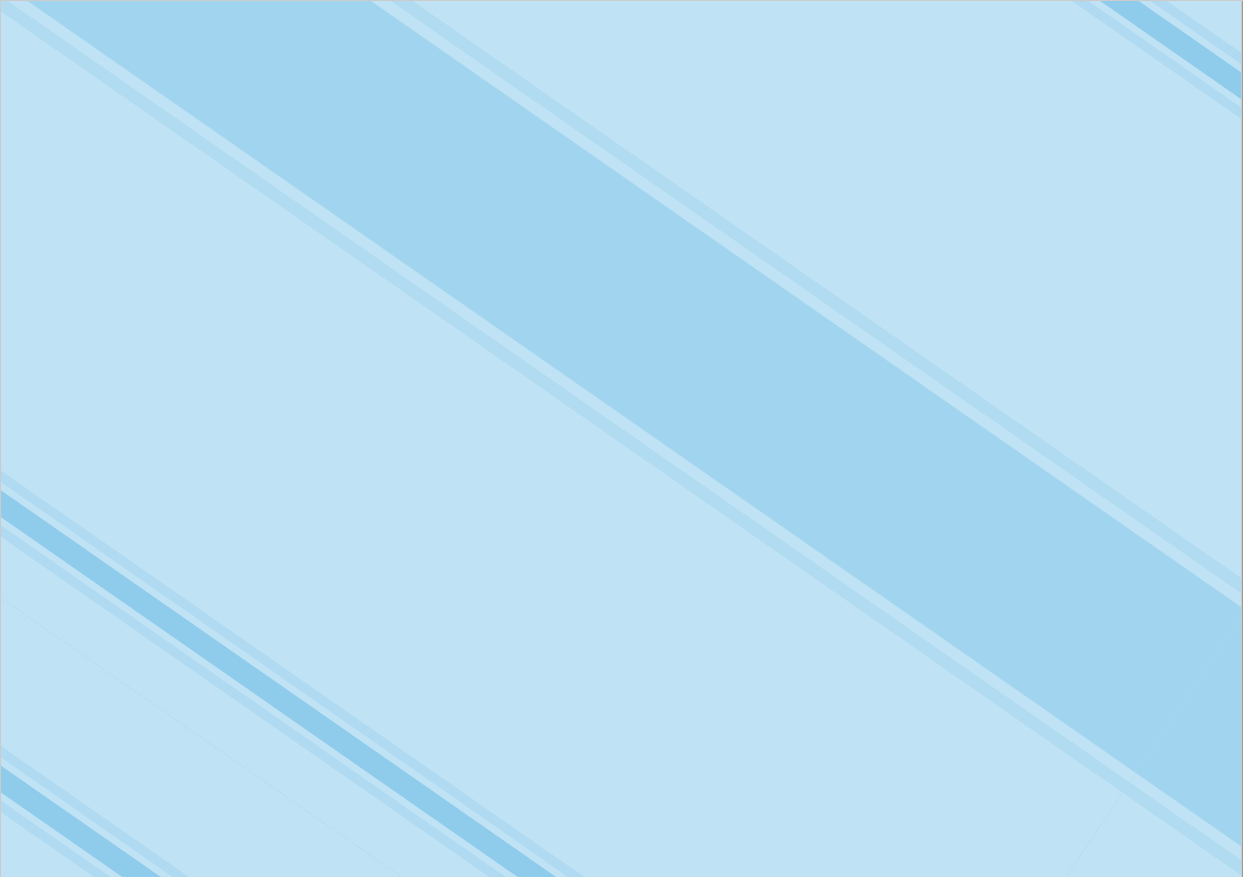 UNIVERZITA J. E. PURKYNĚ V ÚSTÍ NAD LABEMFAKULTA STROJNÍHO INŽENÝRSTVÍ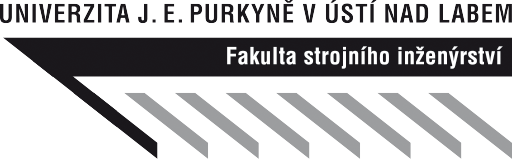 NÁZEV PRÁCE - českyNÁZEV PRÁCE - anglickyJméno, příjmení a titul autoraVědecké spisy Fakulty strojního inženýrstvíEdice: Autoreferáty disertačních prací, sv. xx20xxAutor: Jméno, příjmení a titul autoraPracoviště:ÚSE FSI UJEP v Ústí nad LabemNázevNázev disertační práce - českyMísto a rok vydáníÚstí nad Labem, 20xxPočet stran:xxVydavatel:UJEP v Ústí nad LabemTisk:FSI UJEP v Ústí nad LabemNáklad:xx ksneprodejné